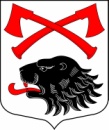 РОССИЙСКАЯ ФЕДЕРАЦИЯАДМИНИСТРАЦИЯ МУНИЦИПАЛЬНОГО ОБРАЗОВАНИЯКУСИНСКОЕ СЕЛЬСКОЕ ПОСЕЛЕНИЕКИРИШСКОГО МУНИЦИПАЛЬНОГО РАЙОНАЛЕНИНГРАДСКОЙ ОБЛАСТИПОСТАНОВЛЕНИЕ06 июля 2017 года										        № 111	В соответствии с Порядком формирования, реализации и оценки эффективности муниципальных программ  муниципального образования Кусинское сельское поселение Киришского муниципального  района Ленинградской области, утвержденным постановлением Администрации Кусинского сельского поселения  от 13.10.2015  № 256 с изменениями и дополнениями   Администрация Кусинского сельского поселения ПОСТАНОВЛЯЕТ:	1. Внести  следующие изменения в муниципальную программу «Благоустройство    и санитарное содержание территории  муниципального образования Кусинское сельское  поселение Киришского муниципального района Ленинградской области», утвержденную постановлением № 156 от 29.10.2014 (с изменениями и дополнениями).	1.1.  Паспорт муниципальной программы «Благоустройство    и санитарное содержание территории  муниципального образования Кусинское сельское  поселение Киришского муниципального района Ленинградской области» изложить в редакции приложения 1 к настоящему постановлению.	1.2. Пункт 3. Прогноз конечных результатов муниципальной программы изложить в следующей редакции:Реализация комплекса мероприятий, предусмотренных в Муниципальной программе,    к концу 2017 года позволит достичь следующих  результатов:	- развитие положительных тенденций в создании благоприятной среды жизнедеятельности;	- повышение степени удовлетворенности населения уровнем благоустройства;	- развитие культурного отдыха населения;	- улучшение санитарного и экологического состояния поселения;	- повышение уровня эстетики МО Кусинское сельское поселение;Качественным показателем реализации мероприятий будет, является отсутствие обоснованных жалоб от потребителей.	1.3. Пункт 4 «Сроки реализации программы» изложить в следующей редакции       Муниципальная программа реализуется в 2015 - 2017 годах в один этап.	1.4.  Пункт 6. Планируемые результаты реализации муниципальной программы изложить в следующей редакции: В результате реализации муниципальной программы планируется достичь следующих показателей: 	- Доля благоустроенной  территорий  д. Кусино содержащейся в нормативном состоянии  в общей площади  требующей благоустройства  составит – 70,0%, в т.ч. по годам реализации:- 2015 год – 65,0%;- 2016 год – 68,0%;- 2017 год – 70,0 % 	- Объем собранных и  вывезенных бытовых отходов и мусора  –   , в т.ч. по годам2015 год – 2016 год – 2017 год – 	- Площадь  мест захоронения, расположенных на территории МО Кусинское  сельское  поселение, содержащихся в нормативном состоянии  -  	- Доля общественных колодцев, содержащихся в нормативном состоянии 100 % в т.ч по годам:- 2015 год – 50 %;- 2016 год – 90 %;- 2017 год – 100 % 	-  Количество обоснованных жалоб потребителей – 0  (шт.);Сведения о показателях (индикаторах) муниципальной программы и их значениях приведены в приложении  3 к настоящему постановлению	1.5. Пункт 7. «Информация о ресурсном  обеспечении муниципальной  программы за счет средств  федерального бюджета, бюджета Ленинградской области, бюджета  муниципального образования Кусинское сельское поселение Киришского муниципального  района и прочих  источников финансирования  в разрезе подпрограмм, а также по годам реализации муниципальной программы» изложить в следующей редакции: 	Общий объем финансирования, предусмотренный на реализацию программы в 2015-2017 годах, составляет:  8788,09 тыс. руб.В том числе:Бюджет муниципального образования Кусинское сельское поселение Киришского муниципального района – 4306,59 тыс. руб. Бюджет Ленинградской области – 0,00  тыс. руб.Прочие источники – 4481,50  тыс. руб.2015 год – 5523,60 тыс. рублей,Бюджет муниципального образования Кусинское сельское поселение Киришского муниципального района – 1042,10 тыс. руб.  Прочие источники финансирования – 4481,50 тыс. руб. тыс. руб.2016 год – 1327,00 тыс. рублей из нихБюджет муниципального образования Кусинское сельское поселение Киришского муниципального района – 1327,00 тыс. руб. 2017 год -  1937,49 тыс. руб. из нихБюджет муниципального образования Кусинское сельское поселение Киришского муниципального района – 1937,49 тыс. руб.		3. Приложение «Перечень  основных  мероприятий  муниципальной программы» изложить в редакции  приложения 2 к настоящему постановлению.	4. Приложение «Сведения о показателях (индикаторах) муниципальной программы» изложить в редакции приложения 3 к настоящему постановлению.		6. Приложение  «План реализации муниципальной программы» изложить в редакции приложения 5 к настоящему постановлению.            7. Настоящее постановление подлежит размещению на официальном сайте администрации и  опубликованию в газете «Кусинский вестник».	8. Настоящее постановление вступает в силу с момента опубликования. Глава администрации					                         	      О.Н. Маркова   Разослано: дело -2, Комитет Финансов, Кусинский Вестник, сайтПриложение № 1 Паспортмуниципальной программы«Благоустройство  и санитарное содержание территории  муниципального образования Кусинское сельское  поселение Киришского муниципального района Ленинградской области»Приложение № 2 к постановлению № 111 от 06.07.2017 г.«Перечень  основных  мероприятий  муниципальной программы»Приложение № 3 к постановлению № 111 от 06.07.2017 г.Сведения о показателях (индикаторах) муниципальной программы и их значенияхПриложение № 3 к постановлению № 111 от 06.07.2017 г.План реализации муниципальной программы«Благоустройство  и санитарное содержание территории  муниципального образованияКусинское сельское  поселение Киришского муниципального района Ленинградской области»*- в том числе 151,51 тыс. руб. – объем финансового обеспечения за счет неисполненных бюджетных обязательств 2016 года (не учитывается в общем объеме финансирования муниципальной программы)  О внесении изменений в постановление      № 156 от 29.10.2014 «Об утверждении  муниципальной программы администрации Кусинского сельского поселения  Киришского муниципального района Ленинградской области «Благоустройство    и санитарное содержание территории  муниципального образования Кусинское сельское  поселение Киришского муниципального района Ленинградской области»Полное наименование  «Благоустройство    и санитарное содержание территории  муниципального образования Кусинское сельское  поселение Киришского муниципального района Ленинградской области»  Ответственный исполнитель муниципальной программы Администрация Кусинского сельского поселения Киришского муниципального  района Ленинградской области Участники муниципальной программыАдминистрация Кусинского сельского поселения Киришского муниципального  района Ленинградской областиПодпрограммы муниципальной программы- Цели муниципальной программы          - Совершенствование системы комплексного благоустройства, создание условий, обеспечивающих комфортные условия для проживания,  работы и отдыха населения на территории  муниципального образования Кусинское сельское  поселение Киришского муниципального района Ленинградской области.Задачи муниципальной программы       - Выполнение работ по комплексному благоустройству территории МО Кусинское  сельское поселение;       -    Организация сбора и вывоза бытовых отходов и  мусора с территории населенных пунктов Кусинского сельского  поселения;          - Содержание мест захоронения, расположенных на территории МО Кусинское сельское поселение, содержащихся в нормативном состоянии;       -    Организация водоснабжения в границах населенных пунктов МО Кусинское  сельское поселение.Этапы и сроки реализации муниципальной программыМуниципальная программа реализуется в один этап.Сроки реализации муниципальной программы:  2015-2017 годыФинансовое обеспечение муниципальной программы в т.ч. по источникам финансирования      Общий объем финансирования, предусмотренный на реализацию программы в 2015-2017 годах, составляет:  8788,09 тыс. руб.В том числе:Бюджет муниципального образования Кусинское сельское поселение Киришского муниципального района – 4306,59 тыс. руб. Бюджет Ленинградской области – 0,00  тыс. руб.Прочие источники – 4481,50  тыс. руб.2015 год – 5523,60 тыс. рублей,Бюджет муниципального образования Кусинское сельское поселение Киришского муниципального района – 1042,10 тыс. руб.  Прочие источники финансирования – 4481,50 тыс. руб. тыс. руб.2016 год – 1327,00 тыс. рублей из нихБюджет муниципального образования Кусинское сельское поселение Киришского муниципального района – 1327,00 тыс. руб. Ожидаемые результаты реализации муниципальной программыВ результате реализации комплекса мероприятий, предусмотренных в муниципальной программе, к концу 2017 года ожидается: Доля благоустроенной  территорий   содержащейся в нормативном состоянии  в общей площади  требующей благоустройства  составит - 85 (%) Объем собранных и вывезенных бытовых отходов и мусора  составит  – Площадь  мест захоронения, расположенных на территории МО Кусинское сельское поселение, содержащихся в нормативном состоянии – .Доля общественных колодцев, содержащихся в нормативном состоянии  достигнет – 100 %Количество обоснованных жалоб потребителей – 0 шт.- улучшение качественных характеристик земель;- эффективное  использование земель.№п/пНаименование подпрограммы, мероприятияОтветственный за реализациюГодГодПоследствия не реализацииПоказатели реализации№п/пНаименование подпрограммы, мероприятияОтветственный за реализациюначала реализацииокончания реализацииПоследствия не реализацииПоказатели реализации1Содержание мест захоронения, расположенных на территории  МО Кусинское сельское поселение, содержащихся в нормативном состоянии  Администрация Кусинского сельского поселения20152015Несоблюдение норм действующего законодательства, формирование негативного мнения жителей поселения Формирование негативного мнения у жителей поселения, уменьшение доли территорий воинских захоронений               содержащихся в нормативном состоянииПлощадь  мест захоронения содержащихсяв нормативном состоянии - 24142 кв.м.Количество обоснованных жалоб потребителей – 0 шт.2Благоустройство воинского захоронения в урочище Липовик-ДубовикАдминистрация Кусинского сельского поселения20152015Снижение уровня эстетики поселения, снижение степени удовлетворенности населения уровнем благоустройствДоля благоустроенного воинского захороненияв урочище  Липовик -Дубовик – 65%3Организация благоустройства территории МО Кусинское сельское поселение Администрация Кусинского сельского поселения20152017Снижение уровня эстетики поселения, снижение степени удовлетворенности населения уровнем благоустройствДоля благоустроенных территорий содержащихсяв нормативном состоянии 70,0%. 4Организации водоснабжения в границах населенных пунктов МО Кусинское  сельское поселениеАдминистрация Кусинского сельского поселения20152017Ухудшение санитарного состояния источников  воды в населенных пунктахДоля общественных  колодцев, содержащихсяв нормативномсостоянии – 100%.5Организация сбора и вывоза бытовых отходов и мусора с территории МО Кусинское сельское поселениеАдминистрация Кусинского сельского поселения20152016Ухудшение санитарного и экологического состояния поселенияВывоз бытовых отходови мусора – 5,0 тыс. м36Участие в организации деятельности по сбору (в том числе раздельному сбору) и транспортированию твердых коммунальных отходовАдминистрация Кусинского сельского поселения20172017Ухудшение санитарного и экологического состояния поселенияВывоз бытовых отходови мусора – 2,5 тыс. м3N  
п/пN  
п/пПоказатель (индикатор) (наименование)Единица  
измеренияЗначения показателей (индикаторов)Значения показателей (индикаторов)Значения показателей (индикаторов)Значения показателей (индикаторов)N  
п/пN  
п/пПоказатель (индикатор) (наименование)Единица  
измеренияБазовый период(2014 год)2015 год2016 год2017 год1. Мероприятие1. Мероприятие1. Мероприятие1. Мероприятие1. Мероприятие1. Мероприятие1. Мероприятие1. МероприятиеСодержание  мест захоронения расположенных на территории  муниципального образования  Кусинское сельское поселение      Содержание  мест захоронения расположенных на территории  муниципального образования  Кусинское сельское поселение      Содержание  мест захоронения расположенных на территории  муниципального образования  Кусинское сельское поселение      Содержание  мест захоронения расположенных на территории  муниципального образования  Кусинское сельское поселение      Содержание  мест захоронения расположенных на территории  муниципального образования  Кусинское сельское поселение      Содержание  мест захоронения расположенных на территории  муниципального образования  Кусинское сельское поселение      Содержание  мест захоронения расположенных на территории  муниципального образования  Кусинское сельское поселение      Содержание  мест захоронения расположенных на территории  муниципального образования  Кусинское сельское поселение      Показатель (индикатор)Показатель (индикатор)Показатель (индикатор)Показатель (индикатор)Показатель (индикатор)Показатель (индикатор)Показатель (индикатор)Показатель (индикатор)1.1Площадь  мест захоронения, расположенных на территории муниципального образования  Кусинское сельское поселение, содержащихся в нормативном состоянииПлощадь  мест захоронения, расположенных на территории муниципального образования  Кусинское сельское поселение, содержащихся в нормативном состояниим224142024142241421.2Количество обоснованных жалоб потребителейКоличество обоснованных жалоб потребителейшт10002.Мероприятие2.Мероприятие2.МероприятиеБлагоустройство воинского захоронения в урочище Липовик-ДубовикБлагоустройство воинского захоронения в урочище Липовик-ДубовикБлагоустройство воинского захоронения в урочище Липовик-ДубовикПоказатель (индикатор)Показатель (индикатор)Показатель (индикатор)2.1Площадь  мест захоронения, расположенных на территории муниципального образования  Кусинское сельское поселение, содержащихся в нормативном состоянииПлощадь  мест захоронения, расположенных на территории муниципального образования  Кусинское сельское поселение, содержащихся в нормативном состояниим22414224142002.2Количество обоснованных жалоб потребителейКоличество обоснованных жалоб потребителейшт10003. Мероприятие:3. Мероприятие:3. Мероприятие:Организация благоустройства территории муниципального образования  Кусинское сельское   поселениеОрганизация благоустройства территории муниципального образования  Кусинское сельское   поселениеОрганизация благоустройства территории муниципального образования  Кусинское сельское   поселениеОрганизация благоустройства территории муниципального образования  Кусинское сельское   поселениеОрганизация благоустройства территории муниципального образования  Кусинское сельское   поселениеОрганизация благоустройства территории муниципального образования  Кусинское сельское   поселениеОрганизация благоустройства территории муниципального образования  Кусинское сельское   поселениеОрганизация благоустройства территории муниципального образования  Кусинское сельское   поселениеПоказатель (индикатор)Показатель (индикатор)Показатель (индикатор)3.1Доля благоустроенной  территорий  содержащейся в нормативном состоянии  в общей площади  требующей благоустройства  составит -  (%) Доля благоустроенной  территорий  содержащейся в нормативном состоянии  в общей площади  требующей благоустройства  составит -  (%) %106568703.2Количество обоснованных жалоб потребителейКоличество обоснованных жалоб потребителейшт10004. Мероприятие4. Мероприятие4. Мероприятие4. Мероприятие4. Мероприятие4. Мероприятие4. Мероприятие4. МероприятиеОрганизации водоснабжения в границах населенных пунктов муниципального образования  Кусинское  сельское поселениеОрганизации водоснабжения в границах населенных пунктов муниципального образования  Кусинское  сельское поселениеОрганизации водоснабжения в границах населенных пунктов муниципального образования  Кусинское  сельское поселениеОрганизации водоснабжения в границах населенных пунктов муниципального образования  Кусинское  сельское поселениеОрганизации водоснабжения в границах населенных пунктов муниципального образования  Кусинское  сельское поселениеОрганизации водоснабжения в границах населенных пунктов муниципального образования  Кусинское  сельское поселениеОрганизации водоснабжения в границах населенных пунктов муниципального образования  Кусинское  сельское поселениеОрганизации водоснабжения в границах населенных пунктов муниципального образования  Кусинское  сельское поселениеПоказатель (индикатор)Показатель (индикатор)Показатель (индикатор)Показатель (индикатор)Показатель (индикатор)Показатель (индикатор)Показатель (индикатор)Показатель (индикатор)4.1Доля общественных колодцев, содержащихся в нормативном состоянии (%)Доля общественных колодцев, содержащихся в нормативном состоянии (%)%3050901004.2.Количество обоснованных жалоб потребителейКоличество обоснованных жалоб потребителейшт10005. Мероприятие 5. Мероприятие 5. Мероприятие 5. Мероприятие 5. Мероприятие 5. Мероприятие 5. Мероприятие 5. Мероприятие Организация сбора и вывоза бытовых отходов и мусора с территории муниципального образования  Кусинское сельское поселениеОрганизация сбора и вывоза бытовых отходов и мусора с территории муниципального образования  Кусинское сельское поселениеОрганизация сбора и вывоза бытовых отходов и мусора с территории муниципального образования  Кусинское сельское поселениеОрганизация сбора и вывоза бытовых отходов и мусора с территории муниципального образования  Кусинское сельское поселениеОрганизация сбора и вывоза бытовых отходов и мусора с территории муниципального образования  Кусинское сельское поселениеОрганизация сбора и вывоза бытовых отходов и мусора с территории муниципального образования  Кусинское сельское поселениеОрганизация сбора и вывоза бытовых отходов и мусора с территории муниципального образования  Кусинское сельское поселениеОрганизация сбора и вывоза бытовых отходов и мусора с территории муниципального образования  Кусинское сельское поселениеПоказатель (индикатор)Показатель (индикатор)Показатель (индикатор)Показатель (индикатор)Показатель (индикатор)Показатель (индикатор)Показатель (индикатор)5.1Объем собранных и вывезенных бытовых отходов и мусораОбъем собранных и вывезенных бытовых отходов и мусорам316002500250005.2Количество обоснованных жалоб потребителейКоличество обоснованных жалоб потребителейшт10006. Мероприятие6. Мероприятие6. Мероприятие6. Мероприятие6. Мероприятие6. Мероприятие6. Мероприятие6. МероприятиеУчастие в организации деятельности по сбору (в том числе раздельному сбору) и транспортированию твердых коммунальных отходовУчастие в организации деятельности по сбору (в том числе раздельному сбору) и транспортированию твердых коммунальных отходовУчастие в организации деятельности по сбору (в том числе раздельному сбору) и транспортированию твердых коммунальных отходовУчастие в организации деятельности по сбору (в том числе раздельному сбору) и транспортированию твердых коммунальных отходовУчастие в организации деятельности по сбору (в том числе раздельному сбору) и транспортированию твердых коммунальных отходовУчастие в организации деятельности по сбору (в том числе раздельному сбору) и транспортированию твердых коммунальных отходовУчастие в организации деятельности по сбору (в том числе раздельному сбору) и транспортированию твердых коммунальных отходовУчастие в организации деятельности по сбору (в том числе раздельному сбору) и транспортированию твердых коммунальных отходовПоказатель (индикатор)Показатель (индикатор)Показатель (индикатор)Показатель (индикатор)Показатель (индикатор)Показатель (индикатор)Показатель (индикатор)Показатель (индикатор)6.1Объем собранных и вывезенных бытовых отходов и мусораОбъем собранных и вывезенных бытовых отходов и мусорам316000025006.2Количество обоснованных жалоб потребителейКоличество обоснованных жалоб потребителейшт1000№ п/пНаименование муниципальной программы, подпрограммы, основного мероприятияОтветственный исполнитель, участникСрок реализацииСрок реализацииГоды реализацииПланируемые объемы финансирования(тыс. рублей в ценах соответствующих лет)Планируемые объемы финансирования(тыс. рублей в ценах соответствующих лет)Планируемые объемы финансирования(тыс. рублей в ценах соответствующих лет)Планируемые объемы финансирования(тыс. рублей в ценах соответствующих лет)Планируемые объемы финансирования(тыс. рублей в ценах соответствующих лет)№ п/пНаименование муниципальной программы, подпрограммы, основного мероприятияОтветственный исполнитель, участникНачало реализацииКонец реализацииГоды реализацииПланируемые объемы финансирования(тыс. рублей в ценах соответствующих лет)Планируемые объемы финансирования(тыс. рублей в ценах соответствующих лет)Планируемые объемы финансирования(тыс. рублей в ценах соответствующих лет)Планируемые объемы финансирования(тыс. рублей в ценах соответствующих лет)Планируемые объемы финансирования(тыс. рублей в ценах соответствующих лет)№ п/пНаименование муниципальной программы, подпрограммы, основного мероприятияОтветственный исполнитель, участникНачало реализацииКонец реализацииГоды реализацииВсегов том числев том числев том числев том числе№ п/пНаименование муниципальной программы, подпрограммы, основного мероприятияОтветственный исполнитель, участникНачало реализацииКонец реализацииГоды реализацииВсегоФедеральный бюджетОбластной бюджет Ленинградской областиБюджет  Кусинского сельского поселенияПрочие источники«Благоустройство    и санитарное содержание территории  муниципального образования Кусинское сельское  поселение Киришского муниципального района Ленинградской области»Администрация  Кусинского сельского поселения01.01.201531.12.201520155523,600,000,001042,104481,50«Благоустройство    и санитарное содержание территории  муниципального образования Кусинское сельское  поселение Киришского муниципального района Ленинградской области»Администрация  Кусинского сельского поселения01.01.201631.12.201620161327,000,000,001327,000,00«Благоустройство    и санитарное содержание территории  муниципального образования Кусинское сельское  поселение Киришского муниципального района Ленинградской области»Администрация  Кусинского сельского поселения01.01.201731.12.201720171937,490,000,001937,490,001Содержание мест захоронения расположенных на территории  муниципального образования Кусинское сельское поселениеАдминистрация  Кусинского сельского поселения01.01.201531.12.20152015351,580,000,00351,580,001Содержание мест захоронения расположенных на территории  муниципального образования Кусинское сельское поселениеАдминистрация  Кусинского сельского поселения01.01.201631.12.20162016322,910,000,00322,910,001Содержание мест захоронения расположенных на территории  муниципального образования Кусинское сельское поселениеАдминистрация  Кусинского сельского поселения01.01.201731.12.20172017359,340,000,00359,340,002Благоустройство воинского захоронения в урочище  Липовик-ДубовикАдминистрация  Кусинского сельского поселения01.01.201531.12.201520154481,500,000,000,004481,503Организация благоустройства территории муниципального  образования Кусинское сельское поселениеАдминистрация  Кусинского сельского поселения01.01.201531.12.20152015482,770,000,00482,770,003Организация благоустройства территории муниципального  образования Кусинское сельское поселениеАдминистрация  Кусинского сельского поселения01.01.201631.12.20162016458,810,000,00458,810,003Организация благоустройства территории муниципального  образования Кусинское сельское поселениеАдминистрация  Кусинского сельского поселения01.01.201731.12.201720171073,13*0,000,001073,13*0,004Организации водоснабжения в границах населенных пунктов муниципального  образования Кусинское  сельское поселениеАдминистрация  Кусинского сельского поселения01.01.201531.12.2015201567,990,000,0067,990,004Организации водоснабжения в границах населенных пунктов муниципального  образования Кусинское  сельское поселениеАдминистрация  Кусинского сельского поселения01.01.201631.12.20162016405,480,000,00405,480,004Организации водоснабжения в границах населенных пунктов муниципального  образования Кусинское  сельское поселениеАдминистрация  Кусинского сельского поселения01.01.201731.12.2017201780,570,000,0080,570,005Организация сбора и вывоза бытовых отходов и мусора с территории МО Кусинское сельское поселениеАдминистрация  Кусинского сельского поселения01.01.201531.12.20152015139,760,000,00139,760,005Организация сбора и вывоза бытовых отходов и мусора с территории МО Кусинское сельское поселениеАдминистрация  Кусинского сельского поселения01.01.201631.12.20162016139,800,000,00139,800,006Участие в организации деятельности по сбору (в том числе раздельному сбору) и транспортированию твердых коммунальных отходовАдминистрация  Кусинского сельского поселения01.01.201731.12.20172017575,960,000,00575,960,00